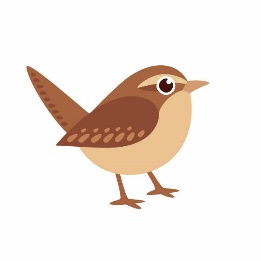 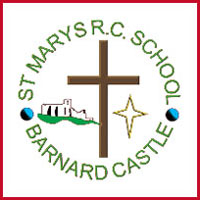                                Little Wrens Nursery Application FormSection 1 Child’s DetailsSection 2 Details of Parents/CarersSection  3 – RequirementsNote: Sessions are normally morning 9-12pm or afternoon 12-3pm, 5 days a week, in term time, or every day 9-3pm for 30 hours entitlement. We will try to be flexible subject to availability, there are some conditions attached to this arrangement. Please ask for details from the office. Whilst we try to arrange sessions to suit your needs, we have a limit to the number of children who can attend each session. If you would like us to consider alternative sessions please state this in the comments box below.Funded sessions Extra payable sessions required in addition to funded hours, subject to availability.I understand that there is no automatic right of transfer from the nursery class to the reception class at St Mary’s RCVA Primary School.Personal DetailsPersonal DetailsPersonal DetailsPersonal DetailsLegal SurnameLegal Forename(s)Preferred NameGender (Please tick one)FemaleGender (Please tick one)MaleDate of Birth    Home Address & PostcodeReligion and Date of Baptism (if applicable)Previous NurseriesPrevious NurseriesPrevious NurseriesPrevious NurseriesNames & Addresses of previous nurseryFrom  DD/MM/YYYY      To      DD/MM/YYYYIs your child a ‘looked after’ child?YesIs your child a ‘looked after’ child?NoIf yes, which local authority looks after your child?Name and Date of Birth of sibling(s) including step-siblings if appropriate: Name and Date of Birth of sibling(s) including step-siblings if appropriate: Name and Date of Birth of sibling(s) including step-siblings if appropriate: Name and Date of Birth of sibling(s) including step-siblings if appropriate: Name and Date of Birth of sibling(s) including step-siblings if appropriate: Name and Date of Birth of sibling(s) including step-siblings if appropriate: Name and Date of Birth of sibling(s) including step-siblings if appropriate: Name and Date of Birth of sibling(s) including step-siblings if appropriate: Name and Date of Birth of sibling(s) including step-siblings if appropriate: Name and Date of Birth of sibling(s) including step-siblings if appropriate: Does your child have Special Educational Needs?Does your child have Special Educational Needs?Does your child have Special Educational Needs?Does your child have Special Educational Needs?Does your child have Special Educational Needs?YesYesDoes your child have Special Educational Needs?Does your child have Special Educational Needs?Does your child have Special Educational Needs?Does your child have Special Educational Needs?Does your child have Special Educational Needs?NoNoDo you have consider your child to have a disability under the Equality Act 2010 definition:A person is disabled under the Equality Act 2010 if they have a physical or mental impairment that has a ‘substantial’ and ‘long-term’ negative effect on their ability to do normal daily activities. ‘Substantial’ is more than minor or trivial and ‘long-term’ means 12 months or more. Although this condition may be managed with medication, please consider your child’s life without the availability of medication.Do you have consider your child to have a disability under the Equality Act 2010 definition:A person is disabled under the Equality Act 2010 if they have a physical or mental impairment that has a ‘substantial’ and ‘long-term’ negative effect on their ability to do normal daily activities. ‘Substantial’ is more than minor or trivial and ‘long-term’ means 12 months or more. Although this condition may be managed with medication, please consider your child’s life without the availability of medication.Do you have consider your child to have a disability under the Equality Act 2010 definition:A person is disabled under the Equality Act 2010 if they have a physical or mental impairment that has a ‘substantial’ and ‘long-term’ negative effect on their ability to do normal daily activities. ‘Substantial’ is more than minor or trivial and ‘long-term’ means 12 months or more. Although this condition may be managed with medication, please consider your child’s life without the availability of medication.Do you have consider your child to have a disability under the Equality Act 2010 definition:A person is disabled under the Equality Act 2010 if they have a physical or mental impairment that has a ‘substantial’ and ‘long-term’ negative effect on their ability to do normal daily activities. ‘Substantial’ is more than minor or trivial and ‘long-term’ means 12 months or more. Although this condition may be managed with medication, please consider your child’s life without the availability of medication.Do you have consider your child to have a disability under the Equality Act 2010 definition:A person is disabled under the Equality Act 2010 if they have a physical or mental impairment that has a ‘substantial’ and ‘long-term’ negative effect on their ability to do normal daily activities. ‘Substantial’ is more than minor or trivial and ‘long-term’ means 12 months or more. Although this condition may be managed with medication, please consider your child’s life without the availability of medication.Do you have consider your child to have a disability under the Equality Act 2010 definition:A person is disabled under the Equality Act 2010 if they have a physical or mental impairment that has a ‘substantial’ and ‘long-term’ negative effect on their ability to do normal daily activities. ‘Substantial’ is more than minor or trivial and ‘long-term’ means 12 months or more. Although this condition may be managed with medication, please consider your child’s life without the availability of medication.Do you have consider your child to have a disability under the Equality Act 2010 definition:A person is disabled under the Equality Act 2010 if they have a physical or mental impairment that has a ‘substantial’ and ‘long-term’ negative effect on their ability to do normal daily activities. ‘Substantial’ is more than minor or trivial and ‘long-term’ means 12 months or more. Although this condition may be managed with medication, please consider your child’s life without the availability of medication.Do you have consider your child to have a disability under the Equality Act 2010 definition:A person is disabled under the Equality Act 2010 if they have a physical or mental impairment that has a ‘substantial’ and ‘long-term’ negative effect on their ability to do normal daily activities. ‘Substantial’ is more than minor or trivial and ‘long-term’ means 12 months or more. Although this condition may be managed with medication, please consider your child’s life without the availability of medication.Do you have consider your child to have a disability under the Equality Act 2010 definition:A person is disabled under the Equality Act 2010 if they have a physical or mental impairment that has a ‘substantial’ and ‘long-term’ negative effect on their ability to do normal daily activities. ‘Substantial’ is more than minor or trivial and ‘long-term’ means 12 months or more. Although this condition may be managed with medication, please consider your child’s life without the availability of medication.Do you have consider your child to have a disability under the Equality Act 2010 definition:A person is disabled under the Equality Act 2010 if they have a physical or mental impairment that has a ‘substantial’ and ‘long-term’ negative effect on their ability to do normal daily activities. ‘Substantial’ is more than minor or trivial and ‘long-term’ means 12 months or more. Although this condition may be managed with medication, please consider your child’s life without the availability of medication.YesNoDoes your child have a medical condition which requires medical treatment/considerations in school?Does your child have a medical condition which requires medical treatment/considerations in school?Does your child have a medical condition which requires medical treatment/considerations in school?YesNoIn order to consider the need for an Individual Healthcare Plan please provide details below of any existing medical conditions:In order to consider the need for an Individual Healthcare Plan please provide details below of any existing medical conditions:In order to consider the need for an Individual Healthcare Plan please provide details below of any existing medical conditions:Intended Meal Arrangements (Please tick one)Intended Meal Arrangements (Please tick one)Intended Meal Arrangements (Please tick one)Intended Meal Arrangements (Please tick one)School Meal (paid)Home-Prepared Packed LunchN/ADoes your child require any special food? (Please tick one)YesDoes your child require any special food? (Please tick one)NoDoes your child need to avoid any foods? (Please tick one)YesDoes your child need to avoid any foods? (Please tick one)NoIf Yes to either question, please provide details below:If Yes to either question, please provide details below:If Yes to either question, please provide details below:If Yes to either question, please provide details below:Please provide any additional information which may help us to understand your child (fears, reactions to change, extended family members, step family members) or anything at all you feel may be relevant.Name of Parent/Carer 1Relationship to child (Please Tick one)ParentStep ParentLegal GuardianFoster CarerSocial WorkerHome AddressWorkplace Name, Address and Telephone NumberPrimary Contact NumberSecond Contact NumberEmail AddressName of Parent/Carer 2Relationship to childParentStep ParentLegal GuardianFoster CarerSocial WorkerSocial WorkerHome AddressWorkplace Name, Address and Telephone NumberPrimary Contact NumberSecond Contact NumberEmail AddressPlease detail any court orders affecting access to your child?Please detail any court orders affecting access to your child?Please detail any court orders affecting access to your child?Please detail any court orders affecting access to your child?Please detail any court orders affecting access to your child?Please detail any court orders affecting access to your child?Please detail any court orders affecting access to your child?Please detail any court orders affecting access to your child?Please detail any court orders affecting access to your child?Please detail any court orders affecting access to your child?15 hoursMorning Session9-12pm15 hoursAfternoon Session12-3pm15 hoursNo preference for Am or Pm Session30 hours = All day 9-3pmMon-FriPlease tick Start DateCommentsBreakfast club8-9am Am Sessions9-12pmPm Sessions12-3pmAfter school club3-4pm MondayTuesdayWednesdayThursdayFridayHave you applied for your child’s admission to any other Early Years provider?  YesHave you applied for your child’s admission to any other Early Years provider?  NoIf Yes please state which one and which is your first choice.If Yes please state which one and which is your first choice.If Yes please state which one and which is your first choice.If Yes please state which one and which is your first choice.Form Completed By (Print name)SignedDate